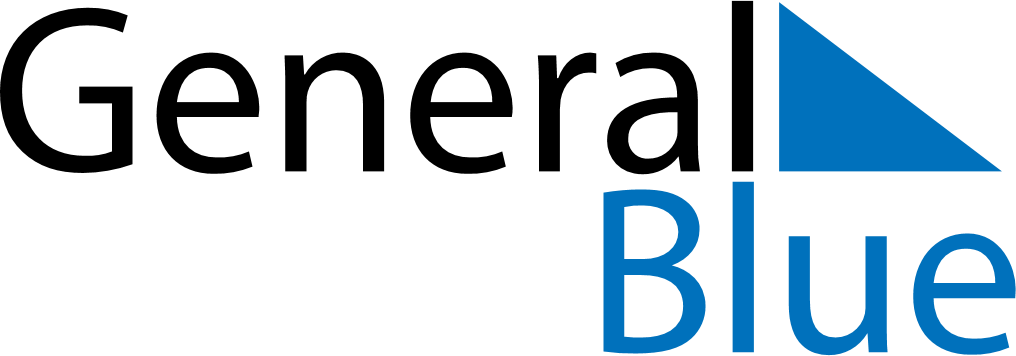 Weekly CalendarJune 23, 2019 - June 29, 2019Weekly CalendarJune 23, 2019 - June 29, 2019Weekly CalendarJune 23, 2019 - June 29, 2019Weekly CalendarJune 23, 2019 - June 29, 2019Weekly CalendarJune 23, 2019 - June 29, 2019Weekly CalendarJune 23, 2019 - June 29, 2019SUNDAYJun 23MONDAYJun 24MONDAYJun 24TUESDAYJun 25WEDNESDAYJun 26THURSDAYJun 27FRIDAYJun 28SATURDAYJun 29